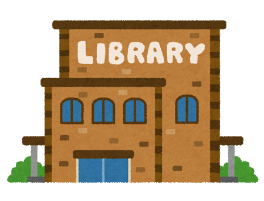 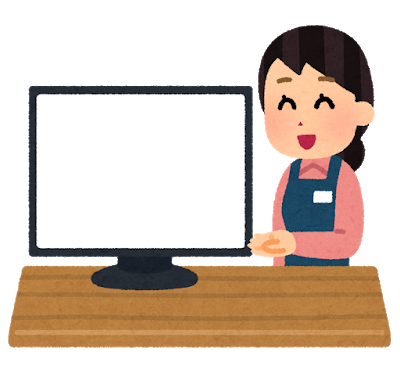 『図書館を使いこなそう』申込書フリガナ氏名電話番号貸出カード番号91参加希望時間
(〇をつけてください)①11時30分　　　　　②14時　　　　　③16時①11時30分　　　　　②14時　　　　　③16時①11時30分　　　　　②14時　　　　　③16時①11時30分　　　　　②14時　　　　　③16時①11時30分　　　　　②14時　　　　　③16時①11時30分　　　　　②14時　　　　　③16時①11時30分　　　　　②14時　　　　　③16時①11時30分　　　　　②14時　　　　　③16時①11時30分　　　　　②14時　　　　　③16時①11時30分　　　　　②14時　　　　　③16時